МИНИСТЕРСТВОМИНИСТЕРСТВОМИНИСТЕРСТВОМИНИСТЕРСТВОМИНИСТЕРСТВОМИНИСТЕРСТВОМИНИСТЕРСТВОМИНИСТЕРСТВОКОНКУРЕНТНОЙ ПОЛИТИКИКОНКУРЕНТНОЙ ПОЛИТИКИКОНКУРЕНТНОЙ ПОЛИТИКИКОНКУРЕНТНОЙ ПОЛИТИКИКОНКУРЕНТНОЙ ПОЛИТИКИКОНКУРЕНТНОЙ ПОЛИТИКИКОНКУРЕНТНОЙ ПОЛИТИКИКОНКУРЕНТНОЙ ПОЛИТИКИКАЛУЖСКОЙ ОБЛАСТИКАЛУЖСКОЙ ОБЛАСТИКАЛУЖСКОЙ ОБЛАСТИКАЛУЖСКОЙ ОБЛАСТИКАЛУЖСКОЙ ОБЛАСТИКАЛУЖСКОЙ ОБЛАСТИКАЛУЖСКОЙ ОБЛАСТИКАЛУЖСКОЙ ОБЛАСТИП Р И К А ЗП Р И К А ЗП Р И К А ЗП Р И К А ЗП Р И К А ЗП Р И К А ЗП Р И К А ЗП Р И К А Зот12 декабря 2016 г.12 декабря 2016 г.12 декабря 2016 г.12 декабря 2016 г.№Об установлении тарифов на  тепловую энергию (мощность) для общества с ограниченной ответственностью «Управляющая компания «Мегаполис» на 2017 годОб установлении тарифов на  тепловую энергию (мощность) для общества с ограниченной ответственностью «Управляющая компания «Мегаполис» на 2017 годОб установлении тарифов на  тепловую энергию (мощность) для общества с ограниченной ответственностью «Управляющая компания «Мегаполис» на 2017 годОб установлении тарифов на  тепловую энергию (мощность) для общества с ограниченной ответственностью «Управляющая компания «Мегаполис» на 2017 годОб установлении тарифов на  тепловую энергию (мощность) для общества с ограниченной ответственностью «Управляющая компания «Мегаполис» на 2017 годОб установлении тарифов на  тепловую энергию (мощность) для общества с ограниченной ответственностью «Управляющая компания «Мегаполис» на 2017 годОб установлении тарифов на  тепловую энергию (мощность) для общества с ограниченной ответственностью «Управляющая компания «Мегаполис» на 2017 годОб установлении тарифов на  тепловую энергию (мощность) для общества с ограниченной ответственностью «Управляющая компания «Мегаполис» на 2017 годОб установлении тарифов на  тепловую энергию (мощность) для общества с ограниченной ответственностью «Управляющая компания «Мегаполис» на 2017 годОб установлении тарифов на  тепловую энергию (мощность) для общества с ограниченной ответственностью «Управляющая компания «Мегаполис» на 2017 год	В соответствии с Федеральным законом «О теплоснабжении», постановлением Правительства Российской Федерации от 22.10.2012 № 1075 «О ценообразовании в сфере теплоснабжения» (в ред. постановлений Правительства РФ от 12.08.2013 № 688, от 07.10.2013 № 886, от 20.02.2014 № 128, от 26.03.2014 № 230, от 03.06.2014 № 510, от 01.07.2014 № 603, от 05.09.2014 № 901, от 02.10.2014 № 1011, от 20.11.2014 № 1228, от 03.12.2014 № 1305, от 13.02.2015 № 120, от 21.04.2015 № 380, от 11.09.2015 № 968, от 03.10.2015 № 1055, от 24.12.2015 № 1419, от 31.12.2015 № 1530, от 29.06.2015 № 603, от 28.10.2016 № 1098, от 22.11.2016 № 1224), приказом Федеральной службы по тарифам от 13.06.2013 № 760-э «Об утверждении Методических указаний по расчёту регулируемых цен (тарифов) в сфере теплоснабжения» (в ред. приказа ФСТ России от 27.05.2015 № 1080-э, приказа ФАС России от 04.07.2016 № 888/16), приказом Федеральной службы по тарифам от 07.06.2013 № 163 «Об утверждении Регламента открытия дел об установлении регулируемых цен (тарифов) и отмене регулирования тарифов в сфере теплоснабжения», Положением о министерстве конкурентной политики Калужской области, утверждённым постановлением Правительства Калужской области от 04.04.2007 № 88 (в ред. Постановлений Правительства Калужской области от 07.06.2007 № 145, от 06.09.2007 № 214, от 09.11.2007 № 285, от 22.04.2008 №  171, от 09.09.2010 № 355, от 17.01.2011 № 12, от 24.01.2012 № 20, от 02.05.2012 № 221, от 05.06.2012 № 278, от 17.12.2012 № 627, от 01.03.2013 № 112, от 02.08.2013 № 403, от 26.02.2014 № 128, от 26.03.2014 № 196, от 01.02.2016 № 62, от 18.05.2016 № 294, от 16.11.2016 № 617), на основании Протокола заседания комиссии по тарифам и ценам министерства конкурентной политики Калужской области от 12.12.2016 ПРИКАЗЫВАЮ:	В соответствии с Федеральным законом «О теплоснабжении», постановлением Правительства Российской Федерации от 22.10.2012 № 1075 «О ценообразовании в сфере теплоснабжения» (в ред. постановлений Правительства РФ от 12.08.2013 № 688, от 07.10.2013 № 886, от 20.02.2014 № 128, от 26.03.2014 № 230, от 03.06.2014 № 510, от 01.07.2014 № 603, от 05.09.2014 № 901, от 02.10.2014 № 1011, от 20.11.2014 № 1228, от 03.12.2014 № 1305, от 13.02.2015 № 120, от 21.04.2015 № 380, от 11.09.2015 № 968, от 03.10.2015 № 1055, от 24.12.2015 № 1419, от 31.12.2015 № 1530, от 29.06.2015 № 603, от 28.10.2016 № 1098, от 22.11.2016 № 1224), приказом Федеральной службы по тарифам от 13.06.2013 № 760-э «Об утверждении Методических указаний по расчёту регулируемых цен (тарифов) в сфере теплоснабжения» (в ред. приказа ФСТ России от 27.05.2015 № 1080-э, приказа ФАС России от 04.07.2016 № 888/16), приказом Федеральной службы по тарифам от 07.06.2013 № 163 «Об утверждении Регламента открытия дел об установлении регулируемых цен (тарифов) и отмене регулирования тарифов в сфере теплоснабжения», Положением о министерстве конкурентной политики Калужской области, утверждённым постановлением Правительства Калужской области от 04.04.2007 № 88 (в ред. Постановлений Правительства Калужской области от 07.06.2007 № 145, от 06.09.2007 № 214, от 09.11.2007 № 285, от 22.04.2008 №  171, от 09.09.2010 № 355, от 17.01.2011 № 12, от 24.01.2012 № 20, от 02.05.2012 № 221, от 05.06.2012 № 278, от 17.12.2012 № 627, от 01.03.2013 № 112, от 02.08.2013 № 403, от 26.02.2014 № 128, от 26.03.2014 № 196, от 01.02.2016 № 62, от 18.05.2016 № 294, от 16.11.2016 № 617), на основании Протокола заседания комиссии по тарифам и ценам министерства конкурентной политики Калужской области от 12.12.2016 ПРИКАЗЫВАЮ:	В соответствии с Федеральным законом «О теплоснабжении», постановлением Правительства Российской Федерации от 22.10.2012 № 1075 «О ценообразовании в сфере теплоснабжения» (в ред. постановлений Правительства РФ от 12.08.2013 № 688, от 07.10.2013 № 886, от 20.02.2014 № 128, от 26.03.2014 № 230, от 03.06.2014 № 510, от 01.07.2014 № 603, от 05.09.2014 № 901, от 02.10.2014 № 1011, от 20.11.2014 № 1228, от 03.12.2014 № 1305, от 13.02.2015 № 120, от 21.04.2015 № 380, от 11.09.2015 № 968, от 03.10.2015 № 1055, от 24.12.2015 № 1419, от 31.12.2015 № 1530, от 29.06.2015 № 603, от 28.10.2016 № 1098, от 22.11.2016 № 1224), приказом Федеральной службы по тарифам от 13.06.2013 № 760-э «Об утверждении Методических указаний по расчёту регулируемых цен (тарифов) в сфере теплоснабжения» (в ред. приказа ФСТ России от 27.05.2015 № 1080-э, приказа ФАС России от 04.07.2016 № 888/16), приказом Федеральной службы по тарифам от 07.06.2013 № 163 «Об утверждении Регламента открытия дел об установлении регулируемых цен (тарифов) и отмене регулирования тарифов в сфере теплоснабжения», Положением о министерстве конкурентной политики Калужской области, утверждённым постановлением Правительства Калужской области от 04.04.2007 № 88 (в ред. Постановлений Правительства Калужской области от 07.06.2007 № 145, от 06.09.2007 № 214, от 09.11.2007 № 285, от 22.04.2008 №  171, от 09.09.2010 № 355, от 17.01.2011 № 12, от 24.01.2012 № 20, от 02.05.2012 № 221, от 05.06.2012 № 278, от 17.12.2012 № 627, от 01.03.2013 № 112, от 02.08.2013 № 403, от 26.02.2014 № 128, от 26.03.2014 № 196, от 01.02.2016 № 62, от 18.05.2016 № 294, от 16.11.2016 № 617), на основании Протокола заседания комиссии по тарифам и ценам министерства конкурентной политики Калужской области от 12.12.2016 ПРИКАЗЫВАЮ:	В соответствии с Федеральным законом «О теплоснабжении», постановлением Правительства Российской Федерации от 22.10.2012 № 1075 «О ценообразовании в сфере теплоснабжения» (в ред. постановлений Правительства РФ от 12.08.2013 № 688, от 07.10.2013 № 886, от 20.02.2014 № 128, от 26.03.2014 № 230, от 03.06.2014 № 510, от 01.07.2014 № 603, от 05.09.2014 № 901, от 02.10.2014 № 1011, от 20.11.2014 № 1228, от 03.12.2014 № 1305, от 13.02.2015 № 120, от 21.04.2015 № 380, от 11.09.2015 № 968, от 03.10.2015 № 1055, от 24.12.2015 № 1419, от 31.12.2015 № 1530, от 29.06.2015 № 603, от 28.10.2016 № 1098, от 22.11.2016 № 1224), приказом Федеральной службы по тарифам от 13.06.2013 № 760-э «Об утверждении Методических указаний по расчёту регулируемых цен (тарифов) в сфере теплоснабжения» (в ред. приказа ФСТ России от 27.05.2015 № 1080-э, приказа ФАС России от 04.07.2016 № 888/16), приказом Федеральной службы по тарифам от 07.06.2013 № 163 «Об утверждении Регламента открытия дел об установлении регулируемых цен (тарифов) и отмене регулирования тарифов в сфере теплоснабжения», Положением о министерстве конкурентной политики Калужской области, утверждённым постановлением Правительства Калужской области от 04.04.2007 № 88 (в ред. Постановлений Правительства Калужской области от 07.06.2007 № 145, от 06.09.2007 № 214, от 09.11.2007 № 285, от 22.04.2008 №  171, от 09.09.2010 № 355, от 17.01.2011 № 12, от 24.01.2012 № 20, от 02.05.2012 № 221, от 05.06.2012 № 278, от 17.12.2012 № 627, от 01.03.2013 № 112, от 02.08.2013 № 403, от 26.02.2014 № 128, от 26.03.2014 № 196, от 01.02.2016 № 62, от 18.05.2016 № 294, от 16.11.2016 № 617), на основании Протокола заседания комиссии по тарифам и ценам министерства конкурентной политики Калужской области от 12.12.2016 ПРИКАЗЫВАЮ:	В соответствии с Федеральным законом «О теплоснабжении», постановлением Правительства Российской Федерации от 22.10.2012 № 1075 «О ценообразовании в сфере теплоснабжения» (в ред. постановлений Правительства РФ от 12.08.2013 № 688, от 07.10.2013 № 886, от 20.02.2014 № 128, от 26.03.2014 № 230, от 03.06.2014 № 510, от 01.07.2014 № 603, от 05.09.2014 № 901, от 02.10.2014 № 1011, от 20.11.2014 № 1228, от 03.12.2014 № 1305, от 13.02.2015 № 120, от 21.04.2015 № 380, от 11.09.2015 № 968, от 03.10.2015 № 1055, от 24.12.2015 № 1419, от 31.12.2015 № 1530, от 29.06.2015 № 603, от 28.10.2016 № 1098, от 22.11.2016 № 1224), приказом Федеральной службы по тарифам от 13.06.2013 № 760-э «Об утверждении Методических указаний по расчёту регулируемых цен (тарифов) в сфере теплоснабжения» (в ред. приказа ФСТ России от 27.05.2015 № 1080-э, приказа ФАС России от 04.07.2016 № 888/16), приказом Федеральной службы по тарифам от 07.06.2013 № 163 «Об утверждении Регламента открытия дел об установлении регулируемых цен (тарифов) и отмене регулирования тарифов в сфере теплоснабжения», Положением о министерстве конкурентной политики Калужской области, утверждённым постановлением Правительства Калужской области от 04.04.2007 № 88 (в ред. Постановлений Правительства Калужской области от 07.06.2007 № 145, от 06.09.2007 № 214, от 09.11.2007 № 285, от 22.04.2008 №  171, от 09.09.2010 № 355, от 17.01.2011 № 12, от 24.01.2012 № 20, от 02.05.2012 № 221, от 05.06.2012 № 278, от 17.12.2012 № 627, от 01.03.2013 № 112, от 02.08.2013 № 403, от 26.02.2014 № 128, от 26.03.2014 № 196, от 01.02.2016 № 62, от 18.05.2016 № 294, от 16.11.2016 № 617), на основании Протокола заседания комиссии по тарифам и ценам министерства конкурентной политики Калужской области от 12.12.2016 ПРИКАЗЫВАЮ:	В соответствии с Федеральным законом «О теплоснабжении», постановлением Правительства Российской Федерации от 22.10.2012 № 1075 «О ценообразовании в сфере теплоснабжения» (в ред. постановлений Правительства РФ от 12.08.2013 № 688, от 07.10.2013 № 886, от 20.02.2014 № 128, от 26.03.2014 № 230, от 03.06.2014 № 510, от 01.07.2014 № 603, от 05.09.2014 № 901, от 02.10.2014 № 1011, от 20.11.2014 № 1228, от 03.12.2014 № 1305, от 13.02.2015 № 120, от 21.04.2015 № 380, от 11.09.2015 № 968, от 03.10.2015 № 1055, от 24.12.2015 № 1419, от 31.12.2015 № 1530, от 29.06.2015 № 603, от 28.10.2016 № 1098, от 22.11.2016 № 1224), приказом Федеральной службы по тарифам от 13.06.2013 № 760-э «Об утверждении Методических указаний по расчёту регулируемых цен (тарифов) в сфере теплоснабжения» (в ред. приказа ФСТ России от 27.05.2015 № 1080-э, приказа ФАС России от 04.07.2016 № 888/16), приказом Федеральной службы по тарифам от 07.06.2013 № 163 «Об утверждении Регламента открытия дел об установлении регулируемых цен (тарифов) и отмене регулирования тарифов в сфере теплоснабжения», Положением о министерстве конкурентной политики Калужской области, утверждённым постановлением Правительства Калужской области от 04.04.2007 № 88 (в ред. Постановлений Правительства Калужской области от 07.06.2007 № 145, от 06.09.2007 № 214, от 09.11.2007 № 285, от 22.04.2008 №  171, от 09.09.2010 № 355, от 17.01.2011 № 12, от 24.01.2012 № 20, от 02.05.2012 № 221, от 05.06.2012 № 278, от 17.12.2012 № 627, от 01.03.2013 № 112, от 02.08.2013 № 403, от 26.02.2014 № 128, от 26.03.2014 № 196, от 01.02.2016 № 62, от 18.05.2016 № 294, от 16.11.2016 № 617), на основании Протокола заседания комиссии по тарифам и ценам министерства конкурентной политики Калужской области от 12.12.2016 ПРИКАЗЫВАЮ:	В соответствии с Федеральным законом «О теплоснабжении», постановлением Правительства Российской Федерации от 22.10.2012 № 1075 «О ценообразовании в сфере теплоснабжения» (в ред. постановлений Правительства РФ от 12.08.2013 № 688, от 07.10.2013 № 886, от 20.02.2014 № 128, от 26.03.2014 № 230, от 03.06.2014 № 510, от 01.07.2014 № 603, от 05.09.2014 № 901, от 02.10.2014 № 1011, от 20.11.2014 № 1228, от 03.12.2014 № 1305, от 13.02.2015 № 120, от 21.04.2015 № 380, от 11.09.2015 № 968, от 03.10.2015 № 1055, от 24.12.2015 № 1419, от 31.12.2015 № 1530, от 29.06.2015 № 603, от 28.10.2016 № 1098, от 22.11.2016 № 1224), приказом Федеральной службы по тарифам от 13.06.2013 № 760-э «Об утверждении Методических указаний по расчёту регулируемых цен (тарифов) в сфере теплоснабжения» (в ред. приказа ФСТ России от 27.05.2015 № 1080-э, приказа ФАС России от 04.07.2016 № 888/16), приказом Федеральной службы по тарифам от 07.06.2013 № 163 «Об утверждении Регламента открытия дел об установлении регулируемых цен (тарифов) и отмене регулирования тарифов в сфере теплоснабжения», Положением о министерстве конкурентной политики Калужской области, утверждённым постановлением Правительства Калужской области от 04.04.2007 № 88 (в ред. Постановлений Правительства Калужской области от 07.06.2007 № 145, от 06.09.2007 № 214, от 09.11.2007 № 285, от 22.04.2008 №  171, от 09.09.2010 № 355, от 17.01.2011 № 12, от 24.01.2012 № 20, от 02.05.2012 № 221, от 05.06.2012 № 278, от 17.12.2012 № 627, от 01.03.2013 № 112, от 02.08.2013 № 403, от 26.02.2014 № 128, от 26.03.2014 № 196, от 01.02.2016 № 62, от 18.05.2016 № 294, от 16.11.2016 № 617), на основании Протокола заседания комиссии по тарифам и ценам министерства конкурентной политики Калужской области от 12.12.2016 ПРИКАЗЫВАЮ:	В соответствии с Федеральным законом «О теплоснабжении», постановлением Правительства Российской Федерации от 22.10.2012 № 1075 «О ценообразовании в сфере теплоснабжения» (в ред. постановлений Правительства РФ от 12.08.2013 № 688, от 07.10.2013 № 886, от 20.02.2014 № 128, от 26.03.2014 № 230, от 03.06.2014 № 510, от 01.07.2014 № 603, от 05.09.2014 № 901, от 02.10.2014 № 1011, от 20.11.2014 № 1228, от 03.12.2014 № 1305, от 13.02.2015 № 120, от 21.04.2015 № 380, от 11.09.2015 № 968, от 03.10.2015 № 1055, от 24.12.2015 № 1419, от 31.12.2015 № 1530, от 29.06.2015 № 603, от 28.10.2016 № 1098, от 22.11.2016 № 1224), приказом Федеральной службы по тарифам от 13.06.2013 № 760-э «Об утверждении Методических указаний по расчёту регулируемых цен (тарифов) в сфере теплоснабжения» (в ред. приказа ФСТ России от 27.05.2015 № 1080-э, приказа ФАС России от 04.07.2016 № 888/16), приказом Федеральной службы по тарифам от 07.06.2013 № 163 «Об утверждении Регламента открытия дел об установлении регулируемых цен (тарифов) и отмене регулирования тарифов в сфере теплоснабжения», Положением о министерстве конкурентной политики Калужской области, утверждённым постановлением Правительства Калужской области от 04.04.2007 № 88 (в ред. Постановлений Правительства Калужской области от 07.06.2007 № 145, от 06.09.2007 № 214, от 09.11.2007 № 285, от 22.04.2008 №  171, от 09.09.2010 № 355, от 17.01.2011 № 12, от 24.01.2012 № 20, от 02.05.2012 № 221, от 05.06.2012 № 278, от 17.12.2012 № 627, от 01.03.2013 № 112, от 02.08.2013 № 403, от 26.02.2014 № 128, от 26.03.2014 № 196, от 01.02.2016 № 62, от 18.05.2016 № 294, от 16.11.2016 № 617), на основании Протокола заседания комиссии по тарифам и ценам министерства конкурентной политики Калужской области от 12.12.2016 ПРИКАЗЫВАЮ:	В соответствии с Федеральным законом «О теплоснабжении», постановлением Правительства Российской Федерации от 22.10.2012 № 1075 «О ценообразовании в сфере теплоснабжения» (в ред. постановлений Правительства РФ от 12.08.2013 № 688, от 07.10.2013 № 886, от 20.02.2014 № 128, от 26.03.2014 № 230, от 03.06.2014 № 510, от 01.07.2014 № 603, от 05.09.2014 № 901, от 02.10.2014 № 1011, от 20.11.2014 № 1228, от 03.12.2014 № 1305, от 13.02.2015 № 120, от 21.04.2015 № 380, от 11.09.2015 № 968, от 03.10.2015 № 1055, от 24.12.2015 № 1419, от 31.12.2015 № 1530, от 29.06.2015 № 603, от 28.10.2016 № 1098, от 22.11.2016 № 1224), приказом Федеральной службы по тарифам от 13.06.2013 № 760-э «Об утверждении Методических указаний по расчёту регулируемых цен (тарифов) в сфере теплоснабжения» (в ред. приказа ФСТ России от 27.05.2015 № 1080-э, приказа ФАС России от 04.07.2016 № 888/16), приказом Федеральной службы по тарифам от 07.06.2013 № 163 «Об утверждении Регламента открытия дел об установлении регулируемых цен (тарифов) и отмене регулирования тарифов в сфере теплоснабжения», Положением о министерстве конкурентной политики Калужской области, утверждённым постановлением Правительства Калужской области от 04.04.2007 № 88 (в ред. Постановлений Правительства Калужской области от 07.06.2007 № 145, от 06.09.2007 № 214, от 09.11.2007 № 285, от 22.04.2008 №  171, от 09.09.2010 № 355, от 17.01.2011 № 12, от 24.01.2012 № 20, от 02.05.2012 № 221, от 05.06.2012 № 278, от 17.12.2012 № 627, от 01.03.2013 № 112, от 02.08.2013 № 403, от 26.02.2014 № 128, от 26.03.2014 № 196, от 01.02.2016 № 62, от 18.05.2016 № 294, от 16.11.2016 № 617), на основании Протокола заседания комиссии по тарифам и ценам министерства конкурентной политики Калужской области от 12.12.2016 ПРИКАЗЫВАЮ:	В соответствии с Федеральным законом «О теплоснабжении», постановлением Правительства Российской Федерации от 22.10.2012 № 1075 «О ценообразовании в сфере теплоснабжения» (в ред. постановлений Правительства РФ от 12.08.2013 № 688, от 07.10.2013 № 886, от 20.02.2014 № 128, от 26.03.2014 № 230, от 03.06.2014 № 510, от 01.07.2014 № 603, от 05.09.2014 № 901, от 02.10.2014 № 1011, от 20.11.2014 № 1228, от 03.12.2014 № 1305, от 13.02.2015 № 120, от 21.04.2015 № 380, от 11.09.2015 № 968, от 03.10.2015 № 1055, от 24.12.2015 № 1419, от 31.12.2015 № 1530, от 29.06.2015 № 603, от 28.10.2016 № 1098, от 22.11.2016 № 1224), приказом Федеральной службы по тарифам от 13.06.2013 № 760-э «Об утверждении Методических указаний по расчёту регулируемых цен (тарифов) в сфере теплоснабжения» (в ред. приказа ФСТ России от 27.05.2015 № 1080-э, приказа ФАС России от 04.07.2016 № 888/16), приказом Федеральной службы по тарифам от 07.06.2013 № 163 «Об утверждении Регламента открытия дел об установлении регулируемых цен (тарифов) и отмене регулирования тарифов в сфере теплоснабжения», Положением о министерстве конкурентной политики Калужской области, утверждённым постановлением Правительства Калужской области от 04.04.2007 № 88 (в ред. Постановлений Правительства Калужской области от 07.06.2007 № 145, от 06.09.2007 № 214, от 09.11.2007 № 285, от 22.04.2008 №  171, от 09.09.2010 № 355, от 17.01.2011 № 12, от 24.01.2012 № 20, от 02.05.2012 № 221, от 05.06.2012 № 278, от 17.12.2012 № 627, от 01.03.2013 № 112, от 02.08.2013 № 403, от 26.02.2014 № 128, от 26.03.2014 № 196, от 01.02.2016 № 62, от 18.05.2016 № 294, от 16.11.2016 № 617), на основании Протокола заседания комиссии по тарифам и ценам министерства конкурентной политики Калужской области от 12.12.2016 ПРИКАЗЫВАЮ:	В соответствии с Федеральным законом «О теплоснабжении», постановлением Правительства Российской Федерации от 22.10.2012 № 1075 «О ценообразовании в сфере теплоснабжения» (в ред. постановлений Правительства РФ от 12.08.2013 № 688, от 07.10.2013 № 886, от 20.02.2014 № 128, от 26.03.2014 № 230, от 03.06.2014 № 510, от 01.07.2014 № 603, от 05.09.2014 № 901, от 02.10.2014 № 1011, от 20.11.2014 № 1228, от 03.12.2014 № 1305, от 13.02.2015 № 120, от 21.04.2015 № 380, от 11.09.2015 № 968, от 03.10.2015 № 1055, от 24.12.2015 № 1419, от 31.12.2015 № 1530, от 29.06.2015 № 603, от 28.10.2016 № 1098, от 22.11.2016 № 1224), приказом Федеральной службы по тарифам от 13.06.2013 № 760-э «Об утверждении Методических указаний по расчёту регулируемых цен (тарифов) в сфере теплоснабжения» (в ред. приказа ФСТ России от 27.05.2015 № 1080-э, приказа ФАС России от 04.07.2016 № 888/16), приказом Федеральной службы по тарифам от 07.06.2013 № 163 «Об утверждении Регламента открытия дел об установлении регулируемых цен (тарифов) и отмене регулирования тарифов в сфере теплоснабжения», Положением о министерстве конкурентной политики Калужской области, утверждённым постановлением Правительства Калужской области от 04.04.2007 № 88 (в ред. Постановлений Правительства Калужской области от 07.06.2007 № 145, от 06.09.2007 № 214, от 09.11.2007 № 285, от 22.04.2008 №  171, от 09.09.2010 № 355, от 17.01.2011 № 12, от 24.01.2012 № 20, от 02.05.2012 № 221, от 05.06.2012 № 278, от 17.12.2012 № 627, от 01.03.2013 № 112, от 02.08.2013 № 403, от 26.02.2014 № 128, от 26.03.2014 № 196, от 01.02.2016 № 62, от 18.05.2016 № 294, от 16.11.2016 № 617), на основании Протокола заседания комиссии по тарифам и ценам министерства конкурентной политики Калужской области от 12.12.2016 ПРИКАЗЫВАЮ:	В соответствии с Федеральным законом «О теплоснабжении», постановлением Правительства Российской Федерации от 22.10.2012 № 1075 «О ценообразовании в сфере теплоснабжения» (в ред. постановлений Правительства РФ от 12.08.2013 № 688, от 07.10.2013 № 886, от 20.02.2014 № 128, от 26.03.2014 № 230, от 03.06.2014 № 510, от 01.07.2014 № 603, от 05.09.2014 № 901, от 02.10.2014 № 1011, от 20.11.2014 № 1228, от 03.12.2014 № 1305, от 13.02.2015 № 120, от 21.04.2015 № 380, от 11.09.2015 № 968, от 03.10.2015 № 1055, от 24.12.2015 № 1419, от 31.12.2015 № 1530, от 29.06.2015 № 603, от 28.10.2016 № 1098, от 22.11.2016 № 1224), приказом Федеральной службы по тарифам от 13.06.2013 № 760-э «Об утверждении Методических указаний по расчёту регулируемых цен (тарифов) в сфере теплоснабжения» (в ред. приказа ФСТ России от 27.05.2015 № 1080-э, приказа ФАС России от 04.07.2016 № 888/16), приказом Федеральной службы по тарифам от 07.06.2013 № 163 «Об утверждении Регламента открытия дел об установлении регулируемых цен (тарифов) и отмене регулирования тарифов в сфере теплоснабжения», Положением о министерстве конкурентной политики Калужской области, утверждённым постановлением Правительства Калужской области от 04.04.2007 № 88 (в ред. Постановлений Правительства Калужской области от 07.06.2007 № 145, от 06.09.2007 № 214, от 09.11.2007 № 285, от 22.04.2008 №  171, от 09.09.2010 № 355, от 17.01.2011 № 12, от 24.01.2012 № 20, от 02.05.2012 № 221, от 05.06.2012 № 278, от 17.12.2012 № 627, от 01.03.2013 № 112, от 02.08.2013 № 403, от 26.02.2014 № 128, от 26.03.2014 № 196, от 01.02.2016 № 62, от 18.05.2016 № 294, от 16.11.2016 № 617), на основании Протокола заседания комиссии по тарифам и ценам министерства конкурентной политики Калужской области от 12.12.2016 ПРИКАЗЫВАЮ:	В соответствии с Федеральным законом «О теплоснабжении», постановлением Правительства Российской Федерации от 22.10.2012 № 1075 «О ценообразовании в сфере теплоснабжения» (в ред. постановлений Правительства РФ от 12.08.2013 № 688, от 07.10.2013 № 886, от 20.02.2014 № 128, от 26.03.2014 № 230, от 03.06.2014 № 510, от 01.07.2014 № 603, от 05.09.2014 № 901, от 02.10.2014 № 1011, от 20.11.2014 № 1228, от 03.12.2014 № 1305, от 13.02.2015 № 120, от 21.04.2015 № 380, от 11.09.2015 № 968, от 03.10.2015 № 1055, от 24.12.2015 № 1419, от 31.12.2015 № 1530, от 29.06.2015 № 603, от 28.10.2016 № 1098, от 22.11.2016 № 1224), приказом Федеральной службы по тарифам от 13.06.2013 № 760-э «Об утверждении Методических указаний по расчёту регулируемых цен (тарифов) в сфере теплоснабжения» (в ред. приказа ФСТ России от 27.05.2015 № 1080-э, приказа ФАС России от 04.07.2016 № 888/16), приказом Федеральной службы по тарифам от 07.06.2013 № 163 «Об утверждении Регламента открытия дел об установлении регулируемых цен (тарифов) и отмене регулирования тарифов в сфере теплоснабжения», Положением о министерстве конкурентной политики Калужской области, утверждённым постановлением Правительства Калужской области от 04.04.2007 № 88 (в ред. Постановлений Правительства Калужской области от 07.06.2007 № 145, от 06.09.2007 № 214, от 09.11.2007 № 285, от 22.04.2008 №  171, от 09.09.2010 № 355, от 17.01.2011 № 12, от 24.01.2012 № 20, от 02.05.2012 № 221, от 05.06.2012 № 278, от 17.12.2012 № 627, от 01.03.2013 № 112, от 02.08.2013 № 403, от 26.02.2014 № 128, от 26.03.2014 № 196, от 01.02.2016 № 62, от 18.05.2016 № 294, от 16.11.2016 № 617), на основании Протокола заседания комиссии по тарифам и ценам министерства конкурентной политики Калужской области от 12.12.2016 ПРИКАЗЫВАЮ:	В соответствии с Федеральным законом «О теплоснабжении», постановлением Правительства Российской Федерации от 22.10.2012 № 1075 «О ценообразовании в сфере теплоснабжения» (в ред. постановлений Правительства РФ от 12.08.2013 № 688, от 07.10.2013 № 886, от 20.02.2014 № 128, от 26.03.2014 № 230, от 03.06.2014 № 510, от 01.07.2014 № 603, от 05.09.2014 № 901, от 02.10.2014 № 1011, от 20.11.2014 № 1228, от 03.12.2014 № 1305, от 13.02.2015 № 120, от 21.04.2015 № 380, от 11.09.2015 № 968, от 03.10.2015 № 1055, от 24.12.2015 № 1419, от 31.12.2015 № 1530, от 29.06.2015 № 603, от 28.10.2016 № 1098, от 22.11.2016 № 1224), приказом Федеральной службы по тарифам от 13.06.2013 № 760-э «Об утверждении Методических указаний по расчёту регулируемых цен (тарифов) в сфере теплоснабжения» (в ред. приказа ФСТ России от 27.05.2015 № 1080-э, приказа ФАС России от 04.07.2016 № 888/16), приказом Федеральной службы по тарифам от 07.06.2013 № 163 «Об утверждении Регламента открытия дел об установлении регулируемых цен (тарифов) и отмене регулирования тарифов в сфере теплоснабжения», Положением о министерстве конкурентной политики Калужской области, утверждённым постановлением Правительства Калужской области от 04.04.2007 № 88 (в ред. Постановлений Правительства Калужской области от 07.06.2007 № 145, от 06.09.2007 № 214, от 09.11.2007 № 285, от 22.04.2008 №  171, от 09.09.2010 № 355, от 17.01.2011 № 12, от 24.01.2012 № 20, от 02.05.2012 № 221, от 05.06.2012 № 278, от 17.12.2012 № 627, от 01.03.2013 № 112, от 02.08.2013 № 403, от 26.02.2014 № 128, от 26.03.2014 № 196, от 01.02.2016 № 62, от 18.05.2016 № 294, от 16.11.2016 № 617), на основании Протокола заседания комиссии по тарифам и ценам министерства конкурентной политики Калужской области от 12.12.2016 ПРИКАЗЫВАЮ:	В соответствии с Федеральным законом «О теплоснабжении», постановлением Правительства Российской Федерации от 22.10.2012 № 1075 «О ценообразовании в сфере теплоснабжения» (в ред. постановлений Правительства РФ от 12.08.2013 № 688, от 07.10.2013 № 886, от 20.02.2014 № 128, от 26.03.2014 № 230, от 03.06.2014 № 510, от 01.07.2014 № 603, от 05.09.2014 № 901, от 02.10.2014 № 1011, от 20.11.2014 № 1228, от 03.12.2014 № 1305, от 13.02.2015 № 120, от 21.04.2015 № 380, от 11.09.2015 № 968, от 03.10.2015 № 1055, от 24.12.2015 № 1419, от 31.12.2015 № 1530, от 29.06.2015 № 603, от 28.10.2016 № 1098, от 22.11.2016 № 1224), приказом Федеральной службы по тарифам от 13.06.2013 № 760-э «Об утверждении Методических указаний по расчёту регулируемых цен (тарифов) в сфере теплоснабжения» (в ред. приказа ФСТ России от 27.05.2015 № 1080-э, приказа ФАС России от 04.07.2016 № 888/16), приказом Федеральной службы по тарифам от 07.06.2013 № 163 «Об утверждении Регламента открытия дел об установлении регулируемых цен (тарифов) и отмене регулирования тарифов в сфере теплоснабжения», Положением о министерстве конкурентной политики Калужской области, утверждённым постановлением Правительства Калужской области от 04.04.2007 № 88 (в ред. Постановлений Правительства Калужской области от 07.06.2007 № 145, от 06.09.2007 № 214, от 09.11.2007 № 285, от 22.04.2008 №  171, от 09.09.2010 № 355, от 17.01.2011 № 12, от 24.01.2012 № 20, от 02.05.2012 № 221, от 05.06.2012 № 278, от 17.12.2012 № 627, от 01.03.2013 № 112, от 02.08.2013 № 403, от 26.02.2014 № 128, от 26.03.2014 № 196, от 01.02.2016 № 62, от 18.05.2016 № 294, от 16.11.2016 № 617), на основании Протокола заседания комиссии по тарифам и ценам министерства конкурентной политики Калужской области от 12.12.2016 ПРИКАЗЫВАЮ:	В соответствии с Федеральным законом «О теплоснабжении», постановлением Правительства Российской Федерации от 22.10.2012 № 1075 «О ценообразовании в сфере теплоснабжения» (в ред. постановлений Правительства РФ от 12.08.2013 № 688, от 07.10.2013 № 886, от 20.02.2014 № 128, от 26.03.2014 № 230, от 03.06.2014 № 510, от 01.07.2014 № 603, от 05.09.2014 № 901, от 02.10.2014 № 1011, от 20.11.2014 № 1228, от 03.12.2014 № 1305, от 13.02.2015 № 120, от 21.04.2015 № 380, от 11.09.2015 № 968, от 03.10.2015 № 1055, от 24.12.2015 № 1419, от 31.12.2015 № 1530, от 29.06.2015 № 603, от 28.10.2016 № 1098, от 22.11.2016 № 1224), приказом Федеральной службы по тарифам от 13.06.2013 № 760-э «Об утверждении Методических указаний по расчёту регулируемых цен (тарифов) в сфере теплоснабжения» (в ред. приказа ФСТ России от 27.05.2015 № 1080-э, приказа ФАС России от 04.07.2016 № 888/16), приказом Федеральной службы по тарифам от 07.06.2013 № 163 «Об утверждении Регламента открытия дел об установлении регулируемых цен (тарифов) и отмене регулирования тарифов в сфере теплоснабжения», Положением о министерстве конкурентной политики Калужской области, утверждённым постановлением Правительства Калужской области от 04.04.2007 № 88 (в ред. Постановлений Правительства Калужской области от 07.06.2007 № 145, от 06.09.2007 № 214, от 09.11.2007 № 285, от 22.04.2008 №  171, от 09.09.2010 № 355, от 17.01.2011 № 12, от 24.01.2012 № 20, от 02.05.2012 № 221, от 05.06.2012 № 278, от 17.12.2012 № 627, от 01.03.2013 № 112, от 02.08.2013 № 403, от 26.02.2014 № 128, от 26.03.2014 № 196, от 01.02.2016 № 62, от 18.05.2016 № 294, от 16.11.2016 № 617), на основании Протокола заседания комиссии по тарифам и ценам министерства конкурентной политики Калужской области от 12.12.2016 ПРИКАЗЫВАЮ:	В соответствии с Федеральным законом «О теплоснабжении», постановлением Правительства Российской Федерации от 22.10.2012 № 1075 «О ценообразовании в сфере теплоснабжения» (в ред. постановлений Правительства РФ от 12.08.2013 № 688, от 07.10.2013 № 886, от 20.02.2014 № 128, от 26.03.2014 № 230, от 03.06.2014 № 510, от 01.07.2014 № 603, от 05.09.2014 № 901, от 02.10.2014 № 1011, от 20.11.2014 № 1228, от 03.12.2014 № 1305, от 13.02.2015 № 120, от 21.04.2015 № 380, от 11.09.2015 № 968, от 03.10.2015 № 1055, от 24.12.2015 № 1419, от 31.12.2015 № 1530, от 29.06.2015 № 603, от 28.10.2016 № 1098, от 22.11.2016 № 1224), приказом Федеральной службы по тарифам от 13.06.2013 № 760-э «Об утверждении Методических указаний по расчёту регулируемых цен (тарифов) в сфере теплоснабжения» (в ред. приказа ФСТ России от 27.05.2015 № 1080-э, приказа ФАС России от 04.07.2016 № 888/16), приказом Федеральной службы по тарифам от 07.06.2013 № 163 «Об утверждении Регламента открытия дел об установлении регулируемых цен (тарифов) и отмене регулирования тарифов в сфере теплоснабжения», Положением о министерстве конкурентной политики Калужской области, утверждённым постановлением Правительства Калужской области от 04.04.2007 № 88 (в ред. Постановлений Правительства Калужской области от 07.06.2007 № 145, от 06.09.2007 № 214, от 09.11.2007 № 285, от 22.04.2008 №  171, от 09.09.2010 № 355, от 17.01.2011 № 12, от 24.01.2012 № 20, от 02.05.2012 № 221, от 05.06.2012 № 278, от 17.12.2012 № 627, от 01.03.2013 № 112, от 02.08.2013 № 403, от 26.02.2014 № 128, от 26.03.2014 № 196, от 01.02.2016 № 62, от 18.05.2016 № 294, от 16.11.2016 № 617), на основании Протокола заседания комиссии по тарифам и ценам министерства конкурентной политики Калужской области от 12.12.2016 ПРИКАЗЫВАЮ:	В соответствии с Федеральным законом «О теплоснабжении», постановлением Правительства Российской Федерации от 22.10.2012 № 1075 «О ценообразовании в сфере теплоснабжения» (в ред. постановлений Правительства РФ от 12.08.2013 № 688, от 07.10.2013 № 886, от 20.02.2014 № 128, от 26.03.2014 № 230, от 03.06.2014 № 510, от 01.07.2014 № 603, от 05.09.2014 № 901, от 02.10.2014 № 1011, от 20.11.2014 № 1228, от 03.12.2014 № 1305, от 13.02.2015 № 120, от 21.04.2015 № 380, от 11.09.2015 № 968, от 03.10.2015 № 1055, от 24.12.2015 № 1419, от 31.12.2015 № 1530, от 29.06.2015 № 603, от 28.10.2016 № 1098, от 22.11.2016 № 1224), приказом Федеральной службы по тарифам от 13.06.2013 № 760-э «Об утверждении Методических указаний по расчёту регулируемых цен (тарифов) в сфере теплоснабжения» (в ред. приказа ФСТ России от 27.05.2015 № 1080-э, приказа ФАС России от 04.07.2016 № 888/16), приказом Федеральной службы по тарифам от 07.06.2013 № 163 «Об утверждении Регламента открытия дел об установлении регулируемых цен (тарифов) и отмене регулирования тарифов в сфере теплоснабжения», Положением о министерстве конкурентной политики Калужской области, утверждённым постановлением Правительства Калужской области от 04.04.2007 № 88 (в ред. Постановлений Правительства Калужской области от 07.06.2007 № 145, от 06.09.2007 № 214, от 09.11.2007 № 285, от 22.04.2008 №  171, от 09.09.2010 № 355, от 17.01.2011 № 12, от 24.01.2012 № 20, от 02.05.2012 № 221, от 05.06.2012 № 278, от 17.12.2012 № 627, от 01.03.2013 № 112, от 02.08.2013 № 403, от 26.02.2014 № 128, от 26.03.2014 № 196, от 01.02.2016 № 62, от 18.05.2016 № 294, от 16.11.2016 № 617), на основании Протокола заседания комиссии по тарифам и ценам министерства конкурентной политики Калужской области от 12.12.2016 ПРИКАЗЫВАЮ:	1. Установить для общества с ограниченной ответственностью «Управляющая компания «Мегаполис» одноставочные тарифы на тепловую энергию (мощность) согласно  приложениям   № 1, № 2 к настоящему приказу.	1. Установить для общества с ограниченной ответственностью «Управляющая компания «Мегаполис» одноставочные тарифы на тепловую энергию (мощность) согласно  приложениям   № 1, № 2 к настоящему приказу.	1. Установить для общества с ограниченной ответственностью «Управляющая компания «Мегаполис» одноставочные тарифы на тепловую энергию (мощность) согласно  приложениям   № 1, № 2 к настоящему приказу.	1. Установить для общества с ограниченной ответственностью «Управляющая компания «Мегаполис» одноставочные тарифы на тепловую энергию (мощность) согласно  приложениям   № 1, № 2 к настоящему приказу.	1. Установить для общества с ограниченной ответственностью «Управляющая компания «Мегаполис» одноставочные тарифы на тепловую энергию (мощность) согласно  приложениям   № 1, № 2 к настоящему приказу.	1. Установить для общества с ограниченной ответственностью «Управляющая компания «Мегаполис» одноставочные тарифы на тепловую энергию (мощность) согласно  приложениям   № 1, № 2 к настоящему приказу.	1. Установить для общества с ограниченной ответственностью «Управляющая компания «Мегаполис» одноставочные тарифы на тепловую энергию (мощность) согласно  приложениям   № 1, № 2 к настоящему приказу.	1. Установить для общества с ограниченной ответственностью «Управляющая компания «Мегаполис» одноставочные тарифы на тепловую энергию (мощность) согласно  приложениям   № 1, № 2 к настоящему приказу.	1. Установить для общества с ограниченной ответственностью «Управляющая компания «Мегаполис» одноставочные тарифы на тепловую энергию (мощность) согласно  приложениям   № 1, № 2 к настоящему приказу.	1. Установить для общества с ограниченной ответственностью «Управляющая компания «Мегаполис» одноставочные тарифы на тепловую энергию (мощность) согласно  приложениям   № 1, № 2 к настоящему приказу.	1. Установить для общества с ограниченной ответственностью «Управляющая компания «Мегаполис» одноставочные тарифы на тепловую энергию (мощность) согласно  приложениям   № 1, № 2 к настоящему приказу.	1. Установить для общества с ограниченной ответственностью «Управляющая компания «Мегаполис» одноставочные тарифы на тепловую энергию (мощность) согласно  приложениям   № 1, № 2 к настоящему приказу.	1. Установить для общества с ограниченной ответственностью «Управляющая компания «Мегаполис» одноставочные тарифы на тепловую энергию (мощность) согласно  приложениям   № 1, № 2 к настоящему приказу.	1. Установить для общества с ограниченной ответственностью «Управляющая компания «Мегаполис» одноставочные тарифы на тепловую энергию (мощность) согласно  приложениям   № 1, № 2 к настоящему приказу.	1. Установить для общества с ограниченной ответственностью «Управляющая компания «Мегаполис» одноставочные тарифы на тепловую энергию (мощность) согласно  приложениям   № 1, № 2 к настоящему приказу.	1. Установить для общества с ограниченной ответственностью «Управляющая компания «Мегаполис» одноставочные тарифы на тепловую энергию (мощность) согласно  приложениям   № 1, № 2 к настоящему приказу.	1. Установить для общества с ограниченной ответственностью «Управляющая компания «Мегаполис» одноставочные тарифы на тепловую энергию (мощность) согласно  приложениям   № 1, № 2 к настоящему приказу.	1. Установить для общества с ограниченной ответственностью «Управляющая компания «Мегаполис» одноставочные тарифы на тепловую энергию (мощность) согласно  приложениям   № 1, № 2 к настоящему приказу.	2. Тарифы, установленные в пункте 1 настоящего приказа, действуют с 1 января 2017 года по 31 декабря 2017 года с календарной разбивкой.	2. Тарифы, установленные в пункте 1 настоящего приказа, действуют с 1 января 2017 года по 31 декабря 2017 года с календарной разбивкой.	2. Тарифы, установленные в пункте 1 настоящего приказа, действуют с 1 января 2017 года по 31 декабря 2017 года с календарной разбивкой.	2. Тарифы, установленные в пункте 1 настоящего приказа, действуют с 1 января 2017 года по 31 декабря 2017 года с календарной разбивкой.	2. Тарифы, установленные в пункте 1 настоящего приказа, действуют с 1 января 2017 года по 31 декабря 2017 года с календарной разбивкой.	2. Тарифы, установленные в пункте 1 настоящего приказа, действуют с 1 января 2017 года по 31 декабря 2017 года с календарной разбивкой.	2. Тарифы, установленные в пункте 1 настоящего приказа, действуют с 1 января 2017 года по 31 декабря 2017 года с календарной разбивкой.	2. Тарифы, установленные в пункте 1 настоящего приказа, действуют с 1 января 2017 года по 31 декабря 2017 года с календарной разбивкой.	2. Тарифы, установленные в пункте 1 настоящего приказа, действуют с 1 января 2017 года по 31 декабря 2017 года с календарной разбивкой.	2. Тарифы, установленные в пункте 1 настоящего приказа, действуют с 1 января 2017 года по 31 декабря 2017 года с календарной разбивкой.	2. Тарифы, установленные в пункте 1 настоящего приказа, действуют с 1 января 2017 года по 31 декабря 2017 года с календарной разбивкой.	2. Тарифы, установленные в пункте 1 настоящего приказа, действуют с 1 января 2017 года по 31 декабря 2017 года с календарной разбивкой.	2. Тарифы, установленные в пункте 1 настоящего приказа, действуют с 1 января 2017 года по 31 декабря 2017 года с календарной разбивкой.	2. Тарифы, установленные в пункте 1 настоящего приказа, действуют с 1 января 2017 года по 31 декабря 2017 года с календарной разбивкой.	2. Тарифы, установленные в пункте 1 настоящего приказа, действуют с 1 января 2017 года по 31 декабря 2017 года с календарной разбивкой.	2. Тарифы, установленные в пункте 1 настоящего приказа, действуют с 1 января 2017 года по 31 декабря 2017 года с календарной разбивкой.	2. Тарифы, установленные в пункте 1 настоящего приказа, действуют с 1 января 2017 года по 31 декабря 2017 года с календарной разбивкой.	2. Тарифы, установленные в пункте 1 настоящего приказа, действуют с 1 января 2017 года по 31 декабря 2017 года с календарной разбивкой.3. Настоящий приказ вступает в силу с 1 января 2017 года.3. Настоящий приказ вступает в силу с 1 января 2017 года.3. Настоящий приказ вступает в силу с 1 января 2017 года.3. Настоящий приказ вступает в силу с 1 января 2017 года.3. Настоящий приказ вступает в силу с 1 января 2017 года.3. Настоящий приказ вступает в силу с 1 января 2017 года.3. Настоящий приказ вступает в силу с 1 января 2017 года.3. Настоящий приказ вступает в силу с 1 января 2017 года.3. Настоящий приказ вступает в силу с 1 января 2017 года.3. Настоящий приказ вступает в силу с 1 января 2017 года.3. Настоящий приказ вступает в силу с 1 января 2017 года.3. Настоящий приказ вступает в силу с 1 января 2017 года.3. Настоящий приказ вступает в силу с 1 января 2017 года.3. Настоящий приказ вступает в силу с 1 января 2017 года.3. Настоящий приказ вступает в силу с 1 января 2017 года.3. Настоящий приказ вступает в силу с 1 января 2017 года.3. Настоящий приказ вступает в силу с 1 января 2017 года.3. Настоящий приказ вступает в силу с 1 января 2017 года.МинистрМинистрМинистрМинистрМинистрМинистрН.В. ВладимировН.В. ВладимировН.В. ВладимировН.В. ВладимировН.В. ВладимировН.В. ВладимировН.В. ВладимировН.В. ВладимировН.В. ВладимировН.В. ВладимировН.В. ВладимировПриложение  № 1Приложение  № 1Приложение  № 1Приложение  № 1Приложение  № 1Приложение  № 1Приложение  № 1Приложение  № 1Приложение  № 1Приложение  № 1Приложение  № 1к приказу министерства
конкурентной политики
Калужской областик приказу министерства
конкурентной политики
Калужской областик приказу министерства
конкурентной политики
Калужской областик приказу министерства
конкурентной политики
Калужской областик приказу министерства
конкурентной политики
Калужской областик приказу министерства
конкурентной политики
Калужской областик приказу министерства
конкурентной политики
Калужской областик приказу министерства
конкурентной политики
Калужской областик приказу министерства
конкурентной политики
Калужской областик приказу министерства
конкурентной политики
Калужской областик приказу министерства
конкурентной политики
Калужской областиот 12.12.2016 №          -РКот 12.12.2016 №          -РКот 12.12.2016 №          -РКот 12.12.2016 №          -РКот 12.12.2016 №          -РКот 12.12.2016 №          -РКот 12.12.2016 №          -РКот 12.12.2016 №          -РКот 12.12.2016 №          -РКот 12.12.2016 №          -РКот 12.12.2016 №          -РКТарифы на тепловую энергию (мощность) поставляемую потребителямТарифы на тепловую энергию (мощность) поставляемую потребителямТарифы на тепловую энергию (мощность) поставляемую потребителямТарифы на тепловую энергию (мощность) поставляемую потребителямТарифы на тепловую энергию (мощность) поставляемую потребителямТарифы на тепловую энергию (мощность) поставляемую потребителямТарифы на тепловую энергию (мощность) поставляемую потребителямТарифы на тепловую энергию (мощность) поставляемую потребителямТарифы на тепловую энергию (мощность) поставляемую потребителямТарифы на тепловую энергию (мощность) поставляемую потребителямТарифы на тепловую энергию (мощность) поставляемую потребителямТарифы на тепловую энергию (мощность) поставляемую потребителямТарифы на тепловую энергию (мощность) поставляемую потребителямТарифы на тепловую энергию (мощность) поставляемую потребителямТарифы на тепловую энергию (мощность) поставляемую потребителямТарифы на тепловую энергию (мощность) поставляемую потребителямТарифы на тепловую энергию (мощность) поставляемую потребителямТарифы на тепловую энергию (мощность) поставляемую потребителямНаименование регулируемой организацииНаименование регулируемой организацииВид тарифаВид тарифаГодГодВодаВодаОтборный пар давлениемОтборный пар давлениемОтборный пар давлениемОтборный пар давлениемОтборный пар давлениемОтборный пар давлениемОтборный пар давлениемОтборный пар давлениемОстрый и редуцированный парОстрый и редуцированный парНаименование регулируемой организацииНаименование регулируемой организацииВид тарифаВид тарифаГодГодВодаВодаот 1,2 до 2,5 кг/см²от 1,2 до 2,5 кг/см²от 2,5 до 7,0 кг/см²от 2,5 до 7,0 кг/см²от 7,0 до 13,0 кг/см²от 7,0 до 13,0 кг/см²свыше 13,0 кг/см²свыше 13,0 кг/см²Острый и редуцированный парОстрый и редуцированный парПо системам теплоснабжения котельных, расположенных:
- на территории сельского поселения «Село Перемышль» (кроме системы теплоснабжения, расположенной по адресу 
с. Перемышль, ул. Ленина, д. 31а);
- на территории сельского поселения «Село Калужская опытная сельскохозяйственная станция»По системам теплоснабжения котельных, расположенных:
- на территории сельского поселения «Село Перемышль» (кроме системы теплоснабжения, расположенной по адресу 
с. Перемышль, ул. Ленина, д. 31а);
- на территории сельского поселения «Село Калужская опытная сельскохозяйственная станция»По системам теплоснабжения котельных, расположенных:
- на территории сельского поселения «Село Перемышль» (кроме системы теплоснабжения, расположенной по адресу 
с. Перемышль, ул. Ленина, д. 31а);
- на территории сельского поселения «Село Калужская опытная сельскохозяйственная станция»По системам теплоснабжения котельных, расположенных:
- на территории сельского поселения «Село Перемышль» (кроме системы теплоснабжения, расположенной по адресу 
с. Перемышль, ул. Ленина, д. 31а);
- на территории сельского поселения «Село Калужская опытная сельскохозяйственная станция»По системам теплоснабжения котельных, расположенных:
- на территории сельского поселения «Село Перемышль» (кроме системы теплоснабжения, расположенной по адресу 
с. Перемышль, ул. Ленина, д. 31а);
- на территории сельского поселения «Село Калужская опытная сельскохозяйственная станция»По системам теплоснабжения котельных, расположенных:
- на территории сельского поселения «Село Перемышль» (кроме системы теплоснабжения, расположенной по адресу 
с. Перемышль, ул. Ленина, д. 31а);
- на территории сельского поселения «Село Калужская опытная сельскохозяйственная станция»По системам теплоснабжения котельных, расположенных:
- на территории сельского поселения «Село Перемышль» (кроме системы теплоснабжения, расположенной по адресу 
с. Перемышль, ул. Ленина, д. 31а);
- на территории сельского поселения «Село Калужская опытная сельскохозяйственная станция»По системам теплоснабжения котельных, расположенных:
- на территории сельского поселения «Село Перемышль» (кроме системы теплоснабжения, расположенной по адресу 
с. Перемышль, ул. Ленина, д. 31а);
- на территории сельского поселения «Село Калужская опытная сельскохозяйственная станция»По системам теплоснабжения котельных, расположенных:
- на территории сельского поселения «Село Перемышль» (кроме системы теплоснабжения, расположенной по адресу 
с. Перемышль, ул. Ленина, д. 31а);
- на территории сельского поселения «Село Калужская опытная сельскохозяйственная станция»По системам теплоснабжения котельных, расположенных:
- на территории сельского поселения «Село Перемышль» (кроме системы теплоснабжения, расположенной по адресу 
с. Перемышль, ул. Ленина, д. 31а);
- на территории сельского поселения «Село Калужская опытная сельскохозяйственная станция»По системам теплоснабжения котельных, расположенных:
- на территории сельского поселения «Село Перемышль» (кроме системы теплоснабжения, расположенной по адресу 
с. Перемышль, ул. Ленина, д. 31а);
- на территории сельского поселения «Село Калужская опытная сельскохозяйственная станция»По системам теплоснабжения котельных, расположенных:
- на территории сельского поселения «Село Перемышль» (кроме системы теплоснабжения, расположенной по адресу 
с. Перемышль, ул. Ленина, д. 31а);
- на территории сельского поселения «Село Калужская опытная сельскохозяйственная станция»По системам теплоснабжения котельных, расположенных:
- на территории сельского поселения «Село Перемышль» (кроме системы теплоснабжения, расположенной по адресу 
с. Перемышль, ул. Ленина, д. 31а);
- на территории сельского поселения «Село Калужская опытная сельскохозяйственная станция»По системам теплоснабжения котельных, расположенных:
- на территории сельского поселения «Село Перемышль» (кроме системы теплоснабжения, расположенной по адресу 
с. Перемышль, ул. Ленина, д. 31а);
- на территории сельского поселения «Село Калужская опытная сельскохозяйственная станция»По системам теплоснабжения котельных, расположенных:
- на территории сельского поселения «Село Перемышль» (кроме системы теплоснабжения, расположенной по адресу 
с. Перемышль, ул. Ленина, д. 31а);
- на территории сельского поселения «Село Калужская опытная сельскохозяйственная станция»По системам теплоснабжения котельных, расположенных:
- на территории сельского поселения «Село Перемышль» (кроме системы теплоснабжения, расположенной по адресу 
с. Перемышль, ул. Ленина, д. 31а);
- на территории сельского поселения «Село Калужская опытная сельскохозяйственная станция»По системам теплоснабжения котельных, расположенных:
- на территории сельского поселения «Село Перемышль» (кроме системы теплоснабжения, расположенной по адресу 
с. Перемышль, ул. Ленина, д. 31а);
- на территории сельского поселения «Село Калужская опытная сельскохозяйственная станция»По системам теплоснабжения котельных, расположенных:
- на территории сельского поселения «Село Перемышль» (кроме системы теплоснабжения, расположенной по адресу 
с. Перемышль, ул. Ленина, д. 31а);
- на территории сельского поселения «Село Калужская опытная сельскохозяйственная станция»Общество с ограниченной ответственностью «Управляющая компания «Мегаполис»Общество с ограниченной ответственностью «Управляющая компания «Мегаполис»Для потребителей, в случае отсутствия дифференциации тарифов по схеме подключенияДля потребителей, в случае отсутствия дифференциации тарифов по схеме подключенияДля потребителей, в случае отсутствия дифференциации тарифов по схеме подключенияДля потребителей, в случае отсутствия дифференциации тарифов по схеме подключенияДля потребителей, в случае отсутствия дифференциации тарифов по схеме подключенияДля потребителей, в случае отсутствия дифференциации тарифов по схеме подключенияДля потребителей, в случае отсутствия дифференциации тарифов по схеме подключенияДля потребителей, в случае отсутствия дифференциации тарифов по схеме подключенияДля потребителей, в случае отсутствия дифференциации тарифов по схеме подключенияДля потребителей, в случае отсутствия дифференциации тарифов по схеме подключенияДля потребителей, в случае отсутствия дифференциации тарифов по схеме подключенияДля потребителей, в случае отсутствия дифференциации тарифов по схеме подключенияДля потребителей, в случае отсутствия дифференциации тарифов по схеме подключенияДля потребителей, в случае отсутствия дифференциации тарифов по схеме подключенияДля потребителей, в случае отсутствия дифференциации тарифов по схеме подключенияДля потребителей, в случае отсутствия дифференциации тарифов по схеме подключенияОбщество с ограниченной ответственностью «Управляющая компания «Мегаполис»Общество с ограниченной ответственностью «Управляющая компания «Мегаполис»одноставочный руб./Гкалодноставочный руб./Гкал01.01-30.06 201701.01-30.06 20171843,861843,86----------Общество с ограниченной ответственностью «Управляющая компания «Мегаполис»Общество с ограниченной ответственностью «Управляющая компания «Мегаполис»одноставочный руб./Гкалодноставочный руб./Гкал01.07-31.12 201701.07-31.12 20171880,641880,64----------Общество с ограниченной ответственностью «Управляющая компания «Мегаполис»Общество с ограниченной ответственностью «Управляющая компания «Мегаполис»Население (тарифы указываются с учетом НДС)*Население (тарифы указываются с учетом НДС)*Население (тарифы указываются с учетом НДС)*Население (тарифы указываются с учетом НДС)*Население (тарифы указываются с учетом НДС)*Население (тарифы указываются с учетом НДС)*Население (тарифы указываются с учетом НДС)*Население (тарифы указываются с учетом НДС)*Население (тарифы указываются с учетом НДС)*Население (тарифы указываются с учетом НДС)*Население (тарифы указываются с учетом НДС)*Население (тарифы указываются с учетом НДС)*Население (тарифы указываются с учетом НДС)*Население (тарифы указываются с учетом НДС)*Население (тарифы указываются с учетом НДС)*Население (тарифы указываются с учетом НДС)*Общество с ограниченной ответственностью «Управляющая компания «Мегаполис»Общество с ограниченной ответственностью «Управляющая компания «Мегаполис»одноставочный руб./Гкалодноставочный руб./Гкал01.01-30.06 201701.01-30.06 20172175,752175,75----------Общество с ограниченной ответственностью «Управляющая компания «Мегаполис»Общество с ограниченной ответственностью «Управляющая компания «Мегаполис»одноставочный руб./Гкалодноставочный руб./Гкал01.07-31.12 201701.07-31.12 20172219,162219,16----------* Выделяется в целях реализации пункта 6 статьи 168 Налогового кодекса Российской Федерации (Часть вторая).* Выделяется в целях реализации пункта 6 статьи 168 Налогового кодекса Российской Федерации (Часть вторая).* Выделяется в целях реализации пункта 6 статьи 168 Налогового кодекса Российской Федерации (Часть вторая).* Выделяется в целях реализации пункта 6 статьи 168 Налогового кодекса Российской Федерации (Часть вторая).* Выделяется в целях реализации пункта 6 статьи 168 Налогового кодекса Российской Федерации (Часть вторая).* Выделяется в целях реализации пункта 6 статьи 168 Налогового кодекса Российской Федерации (Часть вторая).* Выделяется в целях реализации пункта 6 статьи 168 Налогового кодекса Российской Федерации (Часть вторая).* Выделяется в целях реализации пункта 6 статьи 168 Налогового кодекса Российской Федерации (Часть вторая).* Выделяется в целях реализации пункта 6 статьи 168 Налогового кодекса Российской Федерации (Часть вторая).* Выделяется в целях реализации пункта 6 статьи 168 Налогового кодекса Российской Федерации (Часть вторая).* Выделяется в целях реализации пункта 6 статьи 168 Налогового кодекса Российской Федерации (Часть вторая).* Выделяется в целях реализации пункта 6 статьи 168 Налогового кодекса Российской Федерации (Часть вторая).* Выделяется в целях реализации пункта 6 статьи 168 Налогового кодекса Российской Федерации (Часть вторая).* Выделяется в целях реализации пункта 6 статьи 168 Налогового кодекса Российской Федерации (Часть вторая).* Выделяется в целях реализации пункта 6 статьи 168 Налогового кодекса Российской Федерации (Часть вторая).* Выделяется в целях реализации пункта 6 статьи 168 Налогового кодекса Российской Федерации (Часть вторая).* Выделяется в целях реализации пункта 6 статьи 168 Налогового кодекса Российской Федерации (Часть вторая).* Выделяется в целях реализации пункта 6 статьи 168 Налогового кодекса Российской Федерации (Часть вторая).Приложение  № 2Приложение  № 2Приложение  № 2Приложение  № 2Приложение  № 2Приложение  № 2Приложение  № 2Приложение  № 2Приложение  № 2Приложение  № 2Приложение  № 2к приказу министерства
конкурентной политики
Калужской областик приказу министерства
конкурентной политики
Калужской областик приказу министерства
конкурентной политики
Калужской областик приказу министерства
конкурентной политики
Калужской областик приказу министерства
конкурентной политики
Калужской областик приказу министерства
конкурентной политики
Калужской областик приказу министерства
конкурентной политики
Калужской областик приказу министерства
конкурентной политики
Калужской областик приказу министерства
конкурентной политики
Калужской областик приказу министерства
конкурентной политики
Калужской областик приказу министерства
конкурентной политики
Калужской областиот 12.12.2016 №          -РКот 12.12.2016 №          -РКот 12.12.2016 №          -РКот 12.12.2016 №          -РКот 12.12.2016 №          -РКот 12.12.2016 №          -РКот 12.12.2016 №          -РКот 12.12.2016 №          -РКот 12.12.2016 №          -РКот 12.12.2016 №          -РКот 12.12.2016 №          -РКТарифы на тепловую энергию (мощность) поставляемую потребителямТарифы на тепловую энергию (мощность) поставляемую потребителямТарифы на тепловую энергию (мощность) поставляемую потребителямТарифы на тепловую энергию (мощность) поставляемую потребителямТарифы на тепловую энергию (мощность) поставляемую потребителямТарифы на тепловую энергию (мощность) поставляемую потребителямТарифы на тепловую энергию (мощность) поставляемую потребителямТарифы на тепловую энергию (мощность) поставляемую потребителямТарифы на тепловую энергию (мощность) поставляемую потребителямТарифы на тепловую энергию (мощность) поставляемую потребителямТарифы на тепловую энергию (мощность) поставляемую потребителямТарифы на тепловую энергию (мощность) поставляемую потребителямТарифы на тепловую энергию (мощность) поставляемую потребителямТарифы на тепловую энергию (мощность) поставляемую потребителямТарифы на тепловую энергию (мощность) поставляемую потребителямТарифы на тепловую энергию (мощность) поставляемую потребителямТарифы на тепловую энергию (мощность) поставляемую потребителямТарифы на тепловую энергию (мощность) поставляемую потребителямНаименование регулируемой организацииНаименование регулируемой организацииВид тарифаВид тарифаГодГодВодаВодаОтборный пар давлениемОтборный пар давлениемОтборный пар давлениемОтборный пар давлениемОтборный пар давлениемОтборный пар давлениемОтборный пар давлениемОтборный пар давлениемОстрый и редуцированный парОстрый и редуцированный парНаименование регулируемой организацииНаименование регулируемой организацииВид тарифаВид тарифаГодГодВодаВодаот 1,2 до 2,5 кг/см²от 1,2 до 2,5 кг/см²от 2,5 до 7,0 кг/см²от 2,5 до 7,0 кг/см²от 7,0 до 13,0 кг/см²от 7,0 до 13,0 кг/см²свыше 13,0 кг/см²свыше 13,0 кг/см²Острый и редуцированный парОстрый и редуцированный парПо системам теплоснабжения котельных, расположенных:
- на территории сельского поселения «Село Перемышль» (кроме системы теплоснабжения, расположенной по адресу с. Перемышль, ул. Ленина, д. 54а);
- на территории сельского поселения «Деревня Большие Козлы»,
- на территории сельского поселения «Село Корекозево»По системам теплоснабжения котельных, расположенных:
- на территории сельского поселения «Село Перемышль» (кроме системы теплоснабжения, расположенной по адресу с. Перемышль, ул. Ленина, д. 54а);
- на территории сельского поселения «Деревня Большие Козлы»,
- на территории сельского поселения «Село Корекозево»По системам теплоснабжения котельных, расположенных:
- на территории сельского поселения «Село Перемышль» (кроме системы теплоснабжения, расположенной по адресу с. Перемышль, ул. Ленина, д. 54а);
- на территории сельского поселения «Деревня Большие Козлы»,
- на территории сельского поселения «Село Корекозево»По системам теплоснабжения котельных, расположенных:
- на территории сельского поселения «Село Перемышль» (кроме системы теплоснабжения, расположенной по адресу с. Перемышль, ул. Ленина, д. 54а);
- на территории сельского поселения «Деревня Большие Козлы»,
- на территории сельского поселения «Село Корекозево»По системам теплоснабжения котельных, расположенных:
- на территории сельского поселения «Село Перемышль» (кроме системы теплоснабжения, расположенной по адресу с. Перемышль, ул. Ленина, д. 54а);
- на территории сельского поселения «Деревня Большие Козлы»,
- на территории сельского поселения «Село Корекозево»По системам теплоснабжения котельных, расположенных:
- на территории сельского поселения «Село Перемышль» (кроме системы теплоснабжения, расположенной по адресу с. Перемышль, ул. Ленина, д. 54а);
- на территории сельского поселения «Деревня Большие Козлы»,
- на территории сельского поселения «Село Корекозево»По системам теплоснабжения котельных, расположенных:
- на территории сельского поселения «Село Перемышль» (кроме системы теплоснабжения, расположенной по адресу с. Перемышль, ул. Ленина, д. 54а);
- на территории сельского поселения «Деревня Большие Козлы»,
- на территории сельского поселения «Село Корекозево»По системам теплоснабжения котельных, расположенных:
- на территории сельского поселения «Село Перемышль» (кроме системы теплоснабжения, расположенной по адресу с. Перемышль, ул. Ленина, д. 54а);
- на территории сельского поселения «Деревня Большие Козлы»,
- на территории сельского поселения «Село Корекозево»По системам теплоснабжения котельных, расположенных:
- на территории сельского поселения «Село Перемышль» (кроме системы теплоснабжения, расположенной по адресу с. Перемышль, ул. Ленина, д. 54а);
- на территории сельского поселения «Деревня Большие Козлы»,
- на территории сельского поселения «Село Корекозево»По системам теплоснабжения котельных, расположенных:
- на территории сельского поселения «Село Перемышль» (кроме системы теплоснабжения, расположенной по адресу с. Перемышль, ул. Ленина, д. 54а);
- на территории сельского поселения «Деревня Большие Козлы»,
- на территории сельского поселения «Село Корекозево»По системам теплоснабжения котельных, расположенных:
- на территории сельского поселения «Село Перемышль» (кроме системы теплоснабжения, расположенной по адресу с. Перемышль, ул. Ленина, д. 54а);
- на территории сельского поселения «Деревня Большие Козлы»,
- на территории сельского поселения «Село Корекозево»По системам теплоснабжения котельных, расположенных:
- на территории сельского поселения «Село Перемышль» (кроме системы теплоснабжения, расположенной по адресу с. Перемышль, ул. Ленина, д. 54а);
- на территории сельского поселения «Деревня Большие Козлы»,
- на территории сельского поселения «Село Корекозево»По системам теплоснабжения котельных, расположенных:
- на территории сельского поселения «Село Перемышль» (кроме системы теплоснабжения, расположенной по адресу с. Перемышль, ул. Ленина, д. 54а);
- на территории сельского поселения «Деревня Большие Козлы»,
- на территории сельского поселения «Село Корекозево»По системам теплоснабжения котельных, расположенных:
- на территории сельского поселения «Село Перемышль» (кроме системы теплоснабжения, расположенной по адресу с. Перемышль, ул. Ленина, д. 54а);
- на территории сельского поселения «Деревня Большие Козлы»,
- на территории сельского поселения «Село Корекозево»По системам теплоснабжения котельных, расположенных:
- на территории сельского поселения «Село Перемышль» (кроме системы теплоснабжения, расположенной по адресу с. Перемышль, ул. Ленина, д. 54а);
- на территории сельского поселения «Деревня Большие Козлы»,
- на территории сельского поселения «Село Корекозево»По системам теплоснабжения котельных, расположенных:
- на территории сельского поселения «Село Перемышль» (кроме системы теплоснабжения, расположенной по адресу с. Перемышль, ул. Ленина, д. 54а);
- на территории сельского поселения «Деревня Большие Козлы»,
- на территории сельского поселения «Село Корекозево»По системам теплоснабжения котельных, расположенных:
- на территории сельского поселения «Село Перемышль» (кроме системы теплоснабжения, расположенной по адресу с. Перемышль, ул. Ленина, д. 54а);
- на территории сельского поселения «Деревня Большие Козлы»,
- на территории сельского поселения «Село Корекозево»По системам теплоснабжения котельных, расположенных:
- на территории сельского поселения «Село Перемышль» (кроме системы теплоснабжения, расположенной по адресу с. Перемышль, ул. Ленина, д. 54а);
- на территории сельского поселения «Деревня Большие Козлы»,
- на территории сельского поселения «Село Корекозево»Общество с ограниченной ответственностью «Управляющая компания «Мегаполис»Общество с ограниченной ответственностью «Управляющая компания «Мегаполис»Для потребителей, в случае отсутствия дифференциации тарифов по схеме подключенияДля потребителей, в случае отсутствия дифференциации тарифов по схеме подключенияДля потребителей, в случае отсутствия дифференциации тарифов по схеме подключенияДля потребителей, в случае отсутствия дифференциации тарифов по схеме подключенияДля потребителей, в случае отсутствия дифференциации тарифов по схеме подключенияДля потребителей, в случае отсутствия дифференциации тарифов по схеме подключенияДля потребителей, в случае отсутствия дифференциации тарифов по схеме подключенияДля потребителей, в случае отсутствия дифференциации тарифов по схеме подключенияДля потребителей, в случае отсутствия дифференциации тарифов по схеме подключенияДля потребителей, в случае отсутствия дифференциации тарифов по схеме подключенияДля потребителей, в случае отсутствия дифференциации тарифов по схеме подключенияДля потребителей, в случае отсутствия дифференциации тарифов по схеме подключенияДля потребителей, в случае отсутствия дифференциации тарифов по схеме подключенияДля потребителей, в случае отсутствия дифференциации тарифов по схеме подключенияДля потребителей, в случае отсутствия дифференциации тарифов по схеме подключенияДля потребителей, в случае отсутствия дифференциации тарифов по схеме подключенияОбщество с ограниченной ответственностью «Управляющая компания «Мегаполис»Общество с ограниченной ответственностью «Управляющая компания «Мегаполис»одноставочный руб./Гкалодноставочный руб./Гкал01.01-30.06 201701.01-30.06 20172649,722649,72----------Общество с ограниченной ответственностью «Управляющая компания «Мегаполис»Общество с ограниченной ответственностью «Управляющая компания «Мегаполис»одноставочный руб./Гкалодноставочный руб./Гкал01.07-31.12 201701.07-31.12 20172744,842744,84----------Общество с ограниченной ответственностью «Управляющая компания «Мегаполис»Общество с ограниченной ответственностью «Управляющая компания «Мегаполис»Население (тарифы указываются с учетом НДС)*Население (тарифы указываются с учетом НДС)*Население (тарифы указываются с учетом НДС)*Население (тарифы указываются с учетом НДС)*Население (тарифы указываются с учетом НДС)*Население (тарифы указываются с учетом НДС)*Население (тарифы указываются с учетом НДС)*Население (тарифы указываются с учетом НДС)*Население (тарифы указываются с учетом НДС)*Население (тарифы указываются с учетом НДС)*Население (тарифы указываются с учетом НДС)*Население (тарифы указываются с учетом НДС)*Население (тарифы указываются с учетом НДС)*Население (тарифы указываются с учетом НДС)*Население (тарифы указываются с учетом НДС)*Население (тарифы указываются с учетом НДС)*Общество с ограниченной ответственностью «Управляющая компания «Мегаполис»Общество с ограниченной ответственностью «Управляющая компания «Мегаполис»одноставочный руб./Гкалодноставочный руб./Гкал01.01-30.06 201701.01-30.06 20173126,673126,67----------Общество с ограниченной ответственностью «Управляющая компания «Мегаполис»Общество с ограниченной ответственностью «Управляющая компания «Мегаполис»одноставочный руб./Гкалодноставочный руб./Гкал01.07-31.12 201701.07-31.12 20173238,913238,91----------* Выделяется в целях реализации пункта 6 статьи 168 Налогового кодекса Российской Федерации (Часть вторая).* Выделяется в целях реализации пункта 6 статьи 168 Налогового кодекса Российской Федерации (Часть вторая).* Выделяется в целях реализации пункта 6 статьи 168 Налогового кодекса Российской Федерации (Часть вторая).* Выделяется в целях реализации пункта 6 статьи 168 Налогового кодекса Российской Федерации (Часть вторая).* Выделяется в целях реализации пункта 6 статьи 168 Налогового кодекса Российской Федерации (Часть вторая).* Выделяется в целях реализации пункта 6 статьи 168 Налогового кодекса Российской Федерации (Часть вторая).* Выделяется в целях реализации пункта 6 статьи 168 Налогового кодекса Российской Федерации (Часть вторая).* Выделяется в целях реализации пункта 6 статьи 168 Налогового кодекса Российской Федерации (Часть вторая).* Выделяется в целях реализации пункта 6 статьи 168 Налогового кодекса Российской Федерации (Часть вторая).* Выделяется в целях реализации пункта 6 статьи 168 Налогового кодекса Российской Федерации (Часть вторая).* Выделяется в целях реализации пункта 6 статьи 168 Налогового кодекса Российской Федерации (Часть вторая).* Выделяется в целях реализации пункта 6 статьи 168 Налогового кодекса Российской Федерации (Часть вторая).* Выделяется в целях реализации пункта 6 статьи 168 Налогового кодекса Российской Федерации (Часть вторая).* Выделяется в целях реализации пункта 6 статьи 168 Налогового кодекса Российской Федерации (Часть вторая).* Выделяется в целях реализации пункта 6 статьи 168 Налогового кодекса Российской Федерации (Часть вторая).* Выделяется в целях реализации пункта 6 статьи 168 Налогового кодекса Российской Федерации (Часть вторая).* Выделяется в целях реализации пункта 6 статьи 168 Налогового кодекса Российской Федерации (Часть вторая).* Выделяется в целях реализации пункта 6 статьи 168 Налогового кодекса Российской Федерации (Часть вторая).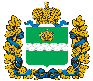 